Willem van Oranjeschool Haarlem
Leerlingtevredenheidspeiling
Januari 2023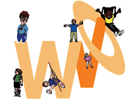 
Samenvatting De Willem van Oranjeschool heeft in het kader van haar kwaliteitszorg een onderzoek onder haar leerlingen uitgevoerd. Dit onderzoek heeft plaatsgevonden in januari 2023. In totaal hebben 76 leerlingen de volledige vragenlijst ingevuld.  Dit is de samenvatting van de resultaten uit het onderzoek. Per rubriek zijn de gemiddelde scores getoond. De tevredenheid wordt vergeleken met een vorige score, het landelijk gemiddelde en het gemiddelde van het bestuur.HOE SCOORT DE SCHOOL VOLGENS LEERLINGEN OP ONDERSTAANDE RUBRIEKEN? 3-PUNTSSCHAALHUIDIGVORIG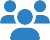 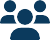 Algemene tevredenheid (10-puntsschaal)   8,2     -     8,2     8,2  Het schoolgebouw   2,3     -     2,4     2,4  De groep   2,5     -     2,6     2,6  De klas   2,4     -     2,5     2,5  Contact met de juf of meester   2,7     -     2,8     2,8  De juf of meester   2,6     -     2,7     2,7  Rekenen en taal   2,2     -     2,2     2,1  21ste eeuwse vaardigheden   2,5     -     2,6     2,6  De lessen en de vakken   2,6     -     2,5     2,5  Sociale veiligheid   1,3     -     1,3     1,3  Welbevinden op school   2,3     -     2,3     2,3  